Your recent request for information is replicated below, together with our response.We are making a request under the above Act for information relating to all shoplifting and violent incidents at the B&Q store, New Craighall Retail Park, New Craighall Road, Edinburgh, EH15 3HS.Information including sight of any written or electronic communication detailing how many times the police were called to the said store between 1st January 2018 to 1st January 2021.Information including sight of any written or electronic communication detailing the number of times you were called to the store to deal with shoplifters between 1st January 2018 and 1st January 2021.Information including sight of any written or electronic communication detailing the number of times you were required to attend the store due to violent incidents between 1st January 2018 to 1st January 2021.  If you are able to provide details of each incident without disclosing any third party details please do so.  If this is not possible please simply provide the statistics requested.Please find below tables detailing crimes and incidents at the location requested.In terms of Section 16 of the Freedom of Information (Scotland) Act 2002, I am refusing to provide you with details of these incidents and crimes.Section 16 requires Police Scotland when refusing to provide such information because it is exempt, to provide you with a notice which: (a) states that it holds the information, (b) states that it is claiming an exemption, (c) specifies the exemption in question and (d) states, if that would not be otherwise apparent, why the exemption applies.  I can confirm that Police Scotland holds the information that you have requested. The exemption(s) that I consider to be applicable to the information requested by you is/are as follows:Section 35(1)(a)&(b) - Law EnforcementSection 39(1) - Health Safety and the EnvironmentSections 38(1)(b) and 38(1)(2A)  - Third Party Personal DataYour client or you with a signed mandate has a right to access any information Police Scotland holds about them in terms of Article 15 of the General Data Protection Regulation and/ or section 45 of the Data Protection Act 2018 - further details can be found on our website.Recorded Crimes within B&Q New Craighall Road, Edinburgh Division, 1st of January 2018 to the 1st of January 2021:Recorded STORM Incidents within B&Q New Craighall Road, Edinburgh Division, 1st of January 2018 to the 1st of January 2021:All statistics are provisional and should be treated as management information. All data have been extracted from Police Scotland internal systems and are correct as at 27/2/2023.The Recorded Crimes are extracted using the Date Raised, and then mapping the Crimes to the specified area using ArcGIS software. Incident Data was extracted based on the incident's raised date.Specified areas have been selected using GIS Mapping. Keyword search was carried out for "B&Q" to identify the relevant records. The Grid East and Grid North recorded on the Incident, relates to the location Police Officers have been directed to attendPlease note, that crimes relating to the Covid-19 are not included. Error and transferred incidents have been removed.If you require any further assistance please contact us quoting the reference above.You can request a review of this response within the next 40 working days by email or by letter (Information Management - FOI, Police Scotland, Clyde Gateway, 2 French Street, Dalmarnock, G40 4EH).  Requests must include the reason for your dissatisfaction.If you remain dissatisfied following our review response, you can appeal to the Office of the Scottish Information Commissioner (OSIC) within 6 months - online, by email or by letter (OSIC, Kinburn Castle, Doubledykes Road, St Andrews, KY16 9DS).Following an OSIC appeal, you can appeal to the Court of Session on a point of law only. This response will be added to our Disclosure Log in seven days' time.Every effort has been taken to ensure our response is as accessible as possible. If you require this response to be provided in an alternative format, please let us know.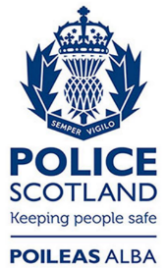 Freedom of Information ResponseOur reference:  FOI 23-0449Responded to:  07 March 2023Crime Bulletin Category201820192020 Housebreaking (incl. attempts) - other premises010Common Theft010Theft by shoplifting1442Vandalism (incl. reckless damage, etc.)100Offensive weapon (used in other criminal activity)001Common Assault001Threatening or Abusive Behaviour200Other Group 7 offences230Total1994FINAL INCIDENT TYPE201820192020Intruder010Personal Attack Alarm001Audible Only010Public Nuisance114Disturbance001Abandoned Vehicles100Communications100Hate Crime100Police Information101Duplicate Incident401Assist Member Of The Public303Theft1572Housebreaking010Suspect Persons112Assault100Damage100Other Crime100Animals100Missing Person/Absconder001Domestic Incident100Road Traffic Collision130Road Traffic Matter302Road Traffic Offence010Total371618